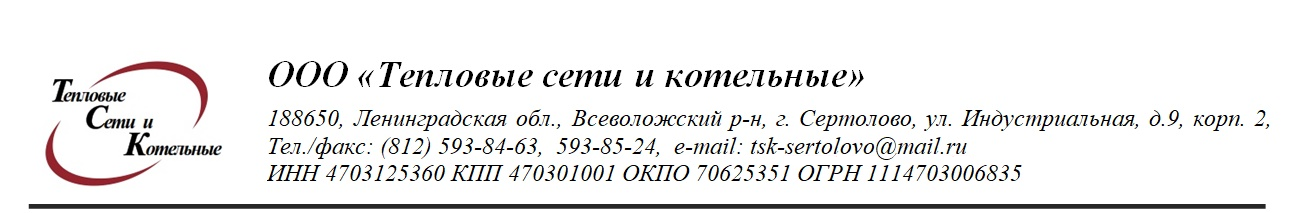 Диспетчерская служба ООО « ТСК»    Комитет ЖКХ МО Сертолово тел. 676-03-88                        Тел. (812)593-85-24                               Администрация МО г. Сертолово тел. 593-29-02                                                                      ООО «Комфорт» тел. 593-61-59                                                                     ОАО «Комфорт» мкр. Чёрная речка тел. 597-16-71                                                                Аварийная  служба г. Сертолово тел. 593-72-77                                                                      ООО «Уют-Сервис» 08-30 часовТелефонограмма     №  72 от 14.04.22г.        ООО « ТСК »  сообщает что в связи с проведением рем. работ на т\сети по адресу: мкр. Черная речка с 10-00 часов  и до окончания ремонтных работ будет прекращена подача ГВС в дома:2,5,6,15,16,17,18,19,21,23,70.Просьба закрыть задвижки на вводе в дома.Подписал: начальник РЭС Прокофьев С.В. тел. 8-931-800-64-65Передала: диспетчер  Шумова Т.В.Должность, ФИОДолжность, ФИО принявшего телефонограмму:Время принятия:Комитет ЖКХ МО Сертолово 676-03-88Администрация МО Сертолово 593-29-02ООО « Комфорт»593-61-59ООО «Комфорт» мкр. Черная речка597-16-71.Аварийная служба 593-72-77